Управление социальной защиты населения администрации Шебекинского городского округа и МБУССЗН "Комплексный центр социального обслуживания населения Шебекинского городского округа" приглашает Вас принять участие в ежегодной благотворительной акции "Вместе в школу детей соберем", направленной на оказание помощи детям из многодетных, малообеспеченных семей и семей, оказавшихся в трудной жизненной ситуации, при подготовке к школе.Просим организации, учреждения и жителей Шебекинского городского округа не остаться равнодушными и оказать посильную помощь в виде школьных принадлежностей, канцелярских наборов, одежды и обуви нуждающимся детям. Они надеются и ждут от Вас помощи. Пусть 1 сентября для них будет настоящим праздником!Акция "Вместе в школу детей соберем" стартует 10 августа и продлится до 31 августа. Желающие внести свой вклад в подготовку детей к школе могут принести вещи и канцелярские товары по адресу:г. Шебекино, ул. Ленина, д. 10, каб. №2. Подробности проведения акции можно узнать по телефону: 8-(47248) 3-23-87. Мы ждем Вас и заранее от всей души благодарны Вам!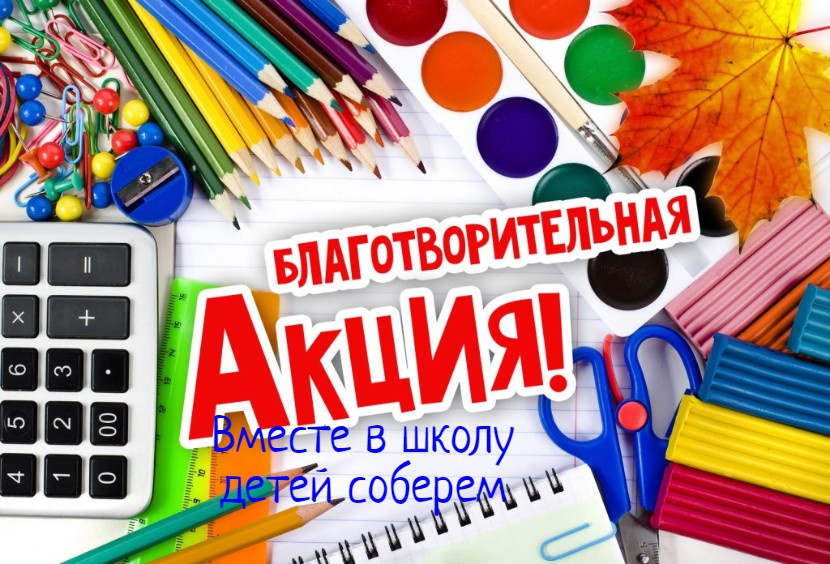 